DERS İZLENCESİ (Turizm Rehberliği Bölümü)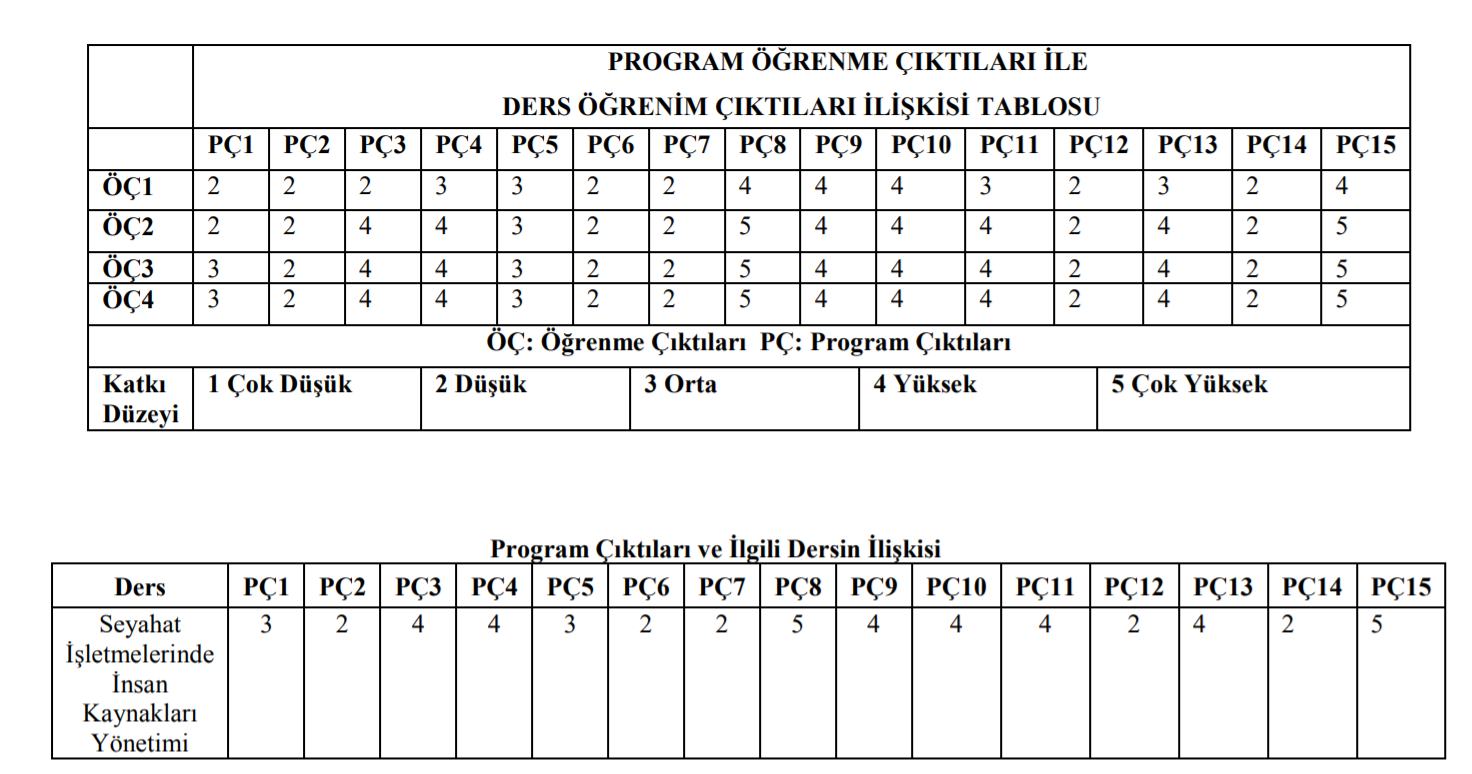 Dersin AdıSeyahat İşletmelerinde İnsan Kaynakları YönetimiDersin Kredisi3 (Teori=3)Dersin AKTS’si5Dersin YürütücüsüDr. Öğr. Üyesi Seyit Ahmet SOLMAZDersin Gün ve SaatiÇarşamba 09.00-12.00Ofis Gün ve SaatiÇarşamba 13.00-14.00İletişim Bilgileri seyitahmetsolmaz@harran.edu.trÖğretim Yöntemi ve Ders HazırlıkUzaktan eğitim, konu anlatım, soru-yanıt, örnek olaylarla anlatım. Derse hazırlık aşamasında, öğrenciler ders kaynaklarından her haftanın konusunu derse gelmeden önce inceleyerek gelecekler.Dersin AmacıBu dersin amacı, yönetim ve insan kaynakları yönetimi hakkında bilgi vermektir. Bu kapsamda bir diğer amaç ise İKY’nin temel fonksiyonları, ücret yönetimi, kariyer planlama ve işletmelerde eğitim faaliyetleri gibi konularda öğrencilere bilgiler aktarmaktır.Dersin Öğrenme KazanımlarıBu dersin sonunda öğrenci;1-İnsan kaynakları yönetiminin fonksiyonları bilir.2-Ücret yönetimi hakkında bilgi sahibi olur.3-Kariyer planlaması yapabilir.4-İşletme içi ve işletme dışı eğitim faaliyetlerine hâkim olur. HaftalarKonular1.  Haftaİnsan Kaynakları Yönetimine Giriş (Uzaktan Eğitim)2.  Haftaİnsan Kaynakları Yönetimine Giriş (Uzaktan Eğitim)3.  Haftaİnsan Kaynakları Yönetiminin Örgüt İçindeki Yeri (Uzaktan Eğitim)4.  Haftaİnsan Kaynakları Yönetiminde Çevresel Faktörler (Uzaktan Eğitim)5.  Haftaİnsan Kaynakları Yönetiminin İşlevleri (Uzaktan Eğitim)6.  Haftaİnsan Kaynakları Yönetiminin İşlevleri (Uzaktan Eğitim)7.  HaftaPlanlama (Uzaktan Eğitim)8.  Haftaİş Analizi, İş Tanımları ve İş Gerekleri (Uzaktan Eğitim)9.  Haftaİşgören Bulma ve Seçme (Uzaktan Eğitim)10.  HaftaKariyer Yönetimi (Uzaktan Eğitim)11.  HaftaKariyer Yönetimi (Uzaktan Eğitim)12.  Haftaİş Değerleme ve Ücret Yönetimi (Uzaktan Eğitim)13.  HaftaMotivasyon (Uzaktan Eğitim)14.  Haftaİşbaşı ve İş dışı eğitim Yöntemleri (Uzaktan Eğitim)15. HaftaGenel Tekrar (Uzaktan Eğitim)Ölçme DeğerlendirmeAra Sınav,  Kısa Sınav, Yarıyıl Sonu Sınavı ve Değerlendirmelerin yapılacağı tarih, gün ve saatler daha sonra Senatonun alacağı karara göre açıklanacaktır.      KaynaklarÜnsalan, E. ve Şimşeker, B. (2014), “İnsan Kaynakları Yönetimi” Detay Yayınları, Ankara.